        PROGRAM SZKOLENIA 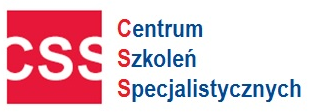 Propozycja programu na zorganizowanie szkolenia wewnętrznego 
w siedzibie pracodawcy.Program jest przykładowy, każdorazowo jest dostosowywany przez wykładowcę do bieżących potrzeb pracodawcy. Zagadnienia z różnych programów można połączyć w zależności od aktualnych potrzeb. Szkolenie prowadzone jest w formie wykładu i praktycznych ćwiczeń w zależności od tematu, szkolenie może być   połączone także z audytem dokumentacji pracowniczej. Zachęcamy do współpracy. Wszelkie pytania prosimy kierować na adres biuro@szkolenia-css.pl  lub tel. 721 649 991, 535 747 692                                     Grafiki czasu pracy - praktyczne warsztaty –ewidencja czasu pracy- jak planować i rozliczać czas pracy by nie popełniać wykroczeń przeciwko prawom pracowniczym? Rewolucja w karcie ewidencji czasu pracy.Jaki wzór ewidencji czasu pracy stosować aby spełnić wymogi dla karty ewidencji czasu pracy od 2019 r.?Czy roczne karty ewidencji czasu pracy nadal będą zgodne z przepisami?Konieczność ewidencjonowania godziny rozpoczęcia i zakończenia pracy – czy również dla pracowników o stałym rozkładzie czasu pracy?Konieczność wskazywana z jakiego tytułu pracownik otrzymał dzień wolny, nawet gdy jest to sobota lub niedziela.Konieczność wskazywania przy urlopach wypoczynkowych i chorobach liczby godzin nieobecności.Konieczność ewidencjonowania w kartach ewidencji godzin wyjść prywatnych.Zamieszczanie w karcie ewidencji dyżurów pracowniczych.Czy pracownik musi podpisać kartę ewidencji czasu pracy?Czy karty muszą być przechowywane oddzielnie dla każdego pracownika?Kiedy karty ewidencji mogą być przechowywane w formie elektronicznej.Dokumentacja z zakresu czasu pracy pracownika Czy pracodawca musi założyć odrębna teczkę (segregator) dla każdego pracownika na dokumenty z zakresu czasu pracy?Czy grafiki czasu pracy należy przechowywać w dokumentacji ze stosunku pracy?Czy grafik musi być podpisany przez pracownika?Jak długo należy przechowywać grafiki czasu pracy?Konieczność odrębnego przechowywania dla pracowników wniosków o wyjścia prywatne, wniosków o opiekę z art. 188 kp, wniosków urlopowych itp.Wnioski o indywidualny, ruchomy (elastyczny) rozkład czasu pracy już nie do akt osobowych.Polecenia pracy w godzinach nadliczbowych, wnioski o odbiór czasu wolnego w zamian za pracę w godzinach nadliczbowych w odrębnej dokumentacji ze stosunku pracy?Za pracę w sobotę koniecznie inny dzień wolny od pracy do końca okresu rozliczeniowego – dokument z uzgodnienia terminu odbiory w dokumentacji pracowniczej.Czy listy obecności należy przechowywać w dokumentacji z zakresu czasu pracy?Przepisy wewnątrzzakładowe o czasie pracy Czy w związku ze zmianą przepisów Kp należy dokonać zmian w regulaminie pracy z zakresu czasu pracy?Jakie zapisy regulaminu pracy są niezbędne dla prawidłowego planowania czasu pracy?Jak określić system i okres rozliczeniowy czasu pracy?Kiedy rozkład czasu pracy ustalony w regulaminie znosi obowiązek tworzenia grafików czasu pracy?Jakie zapisy w regulaminie pracy dają prawo do zmiany grafików w trakcie ich obowiązywania? Planowanie czasu pracy Kto ma obowiązek tworzenia harmonogramów czasu pracy.W jakiej formie należy sporządzić harmonogram.Kiedy można zmieniać harmonogram w trakcie jego obowiązywania – stanowisko PIPPrzechowywanie harmonogramów czasu pracy.Harmonogram czasu pracy a rozkład czasu pracy pracownika.Czy trzeba tworzyć grafiki dla pracowników zatrudnionych w niepełnym wymiarze czasu pracy.Błędy w tworzeniu grafików dla pracowników zatrudnionych w równoważnym systemie czasu pracy.Najczęstsze błędy w grafikach czasu pracy.Odpoczynki dobowe i tygodniowe – jak prawidłowo liczyć i planować. Tworzenie grafików – zajęcia praktyczne.Okresy rozliczeniowe a planowanie grafikówKiedy można legalnie naruszać przeciętnie pięciodniowy tydzień pracy planując grafik.Kiedy należy oddać dni wolne za pracę w soboty i niedziele w okresie rozliczeniowym, a kiedy można to zgodnie z prawem zrobić w kolejnych okresach.Przedłużenie okresu rozliczeniowego do 12 miesięcy – co to daje przy planowaniu czasu pracy.Ustalanie początkowych i końcowych dat obowiązywania okresu rozliczeniowego.Wady i zalety długich okresów rozliczeniowych przy planowaniu czasu pracy.Ustalenie najkorzystniejszych okresów rozliczeniowych czasu pracy uczestników szkolenia.Doba pracownicza – jak planować by nie naruszyć przepisów.Przekroczenie normy dobowej, a brak konieczności wypłacania nadgodzin.Doba pracownicza po nowelizacji K.p.Ruchome rozkłady czasu pracy – jak prawidłowo wprowadzić i uniknąć wykroczeń za naruszenie doby pracowniczejPlanowanie pracy w poszczególnych systemach czasu pracy. Odpoczynki dobowe i tygodniowe w grafikach czasu pracy.Sposób obliczania przeciętnej tygodniowej normy czasu pracy.Kontrola PIP w zakresie prawidłowego planowania czasu pracy pracowników.Ustalanie grafików dla ruchomego rozkładu czasu pracy – zajęcia praktyczne.Wyjścia osobiste pracowników a grafikiLegalne odrabianie wyjść osobistych pracowników.Planowanie wyjść osobistych w grafiku – czy to prawidłowe?Ewidencja czasu pracy w zakresie wyjść osobistych.Odrabianie wyjść osobistych – ćwiczenia praktyczne.Odliczanie wyjść osobistych z urlopu wypoczynkowego – czy to legalne?Wymogi formalne dla wyjścia osobistego.Jak udzielać wyjść osobistych gdy nie ma możliwości ich odrobienia.Podróże służbowe w grafiku?Jak planować czas pracy gdy pracownik wyjeżdża w podróż służbową. Jak planować podróż służbową w poszczególnych systemach czasu pracy.Rozliczenie podróży służbowej w zależności od środka transportu.Podróż służbowa w dniu wolnym od pracy. Kogo można wydelegować w podróż samochodem prywatnym lub służbowym.Dyżur Czy grafik dyżurów należy przechowywać w indywidualnej dokumentacji ze stosunku pracy od 2019 r. Jak prawidłowo planować dyżur weekendowy pracowników. Czy za 4 godzinny dyżur w sobotę oddać cały dzień wolny czy tylko 4 godziny.Jak rekompensować dyżur pełniony w niedzielę. Kiedy dyżur będzie naruszał odpoczynek dobowy lub tygodniowy pracowników.Zagadnienia szczegółowe Rekompensata godzin nadliczbowych czasem wolnym lub wynagrodzeniem.Kiedy należy oddać wolne za nadgodziny w tym samym okresie rozliczeniowym a kiedy można przełożyć to na kolejny.Kogo Inspektor Pracy uzna winnym naruszenia przepisów o czasie pracy. Jak prawidłowo wydłużyć czas pracy niepełnosprawnego ze znacznym lub umiarkowanym stopniem do 8 godzin.Kiedy nie obowiązuje co 4 niedziela wolna od pracy.                                                                                                   Fax: (17) 78 52179                                 www.szkolenia-css.plmail: szkolenia@szkolenia-css.plTel. 721 649 991, 535 747 692Tel. (17) 78 51 961Fax: (17) 78 52 179CENTRUM SZKOLEŃ SPECJALISTYCZNYCH          Tel. 721 649 991                                     www.szkolenia-css.pl                                                             Tel. (17) 7851961                                   mail: szkolenia@szkolenia-css.pl   